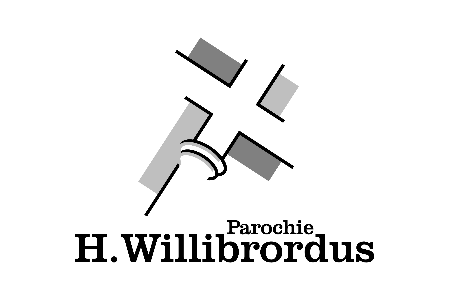 Betreft: EERSTE HEILIGE COMMUNIEBeste ouders / verzorgers,De afgelopen tijd ben ik, diaken Iwan Osseweijer,  in de groepen 4 van de RK basisscholen binnen onze parochie op bezoek geweest. Ik heb de kinderen verteld over de Eerste heilige Communie, omdat op 28 november de voorbereidingen hierop weer van start gaan in de parochie van de heilige Willibrordus. De viering van de Eerste H. Communie zal plaatsvinden op 15 mei 2022 in de St. Jozef en St. Martinuskerk in Hillegom en op 22 mei 2022 in de St. Agathakerk in Lisse.In onze parochie maken we gebruik van het project “Ik ben bij je”. Een mooi en eigentijds project waarin luisteren naar Bijbelverhalen, knutselen, zingen en met elkaar in gesprek gaan elkaar afwisselen. De kinderbijeenkomsten vinden plaats in Lisse en in Hillegom, daarover hoort u meer tijdens de infoavond.Wij nodigen u van harte uit voor de informatieavond op: Dinsdag 26 oktober 2021 om 19:30 uur in de “Proeverij”Bondstraat 1, LisseMocht u verhinderd zijn op deze avond en toch uw kind willen aanmelden voor de Eerste heilige Communie, dan kunt u het formulier invullen en per email sturen naar EHC@rkwb.nl. Aanmelden kan tot 1 november 2021 !Wanneer u nog niet zeker weet of uw kind hieraan gaat deelnemen bent u uiteraard ook van harte welkom!We vinden het fijn als u even laat weten of u naar de ouderavond komt.Indien u vragen heeft, kunt u bellen naar ondergetekende: 06-542.947.63Hartelijke groeten namens het pastoraal team en de werkgroep Eerste heilige Communie,Diaken Iwan OsseweijerEerste Heilige Communie 2022. Ons kind gaat meedoen aan het project ter voorbereiding op de Eerste heilige Communie :Achternaam kind……………………………………………………………………J/M……………………………………………….Doopnamen ………………………………………………………………………………….………………………………………………Roepnaam …………………………………………………………………………………………………………………………………….Adres……………………………………………………………………………………..………………………………………………………Postcode…………………………Woonplaats………………………………….Tel:   .…………………………………………….email: ……………………………………………………………………………………………………………………………………………Basisschool…………………………………………………………………………………………………………………………………….Geboortedatum…………………………………………………………………………………………………………………………….Doopdatum …………………………………………………………………………………………………………………………………..Gedoopt in de……………………………………..………….kerk, te…………………………………………………………………Ons gezin bestaat uit………………….personen.Naam ouder…………………………………………………………………………………………………………………………………..tel:………… ………..................    Email ………………………………………………………………………………………………..De kerk waarin de Eerste heilige Communie wordt ontvangen: St. Agathakerk Lisse / St. Jozef en St. Martinuskerk HillegomEr wordt verwacht dat uw kind bij alle bijeenkomsten aanwezig is. Mocht er een dringende reden zijn dan kan u tijdig afzeggen, maar als dit meer dan twee keer gebeurt kan uw kind helaas niet de 1e communie ontvangen. Ook verwachten we de ieder geval één van de ouders/verzorgers bij de ouderbijeenkomsten.Tijdens de bijeenkomsten met de kinderen worden af en toe foto’s gemaakt voor publicatie op onze parochiewebsite, social media of  ons parochieblad. Als u er bezwaar tegen heeft dat uw kind op deze foto’s komt, wilt u dit kenbaar maken ivm de privacywetgeving: Ik heb wel/geen bezwaar tegen het maken van foto’s van mijn kind tijdens de Eerste Communie voorbereiding en publicatie hiervan in en op bovengenoemde media.Van de Eerste Communieviering worden foto’s gemaakt. Deze worden via een link naar alle ouders toegestuurd, zodat u ze kunt downloaden. Gaat u hiermee akkoord? Ja / neeDe naam van uw kind wordt, indien nog niet bekend, opgenomen in de ledenadministratie. Wilt u alstublieft onderstaande vragen beantwoorden ?Staat u met uw gezin ingeschreven bij de parochie			  ja / nee /weet nietOntvangt u het parochieblad Wil’skracht				  ja/neeZo nee, wilt u het parochieblad ontvangen ?				  ja / neeDit formulier kunt u sturen naar EHC@rkwb.nl , ingevuld meenemen naar de informatieavond of inleveren bij het secretariaat. Aanmelden kan tot 1 november 2021.